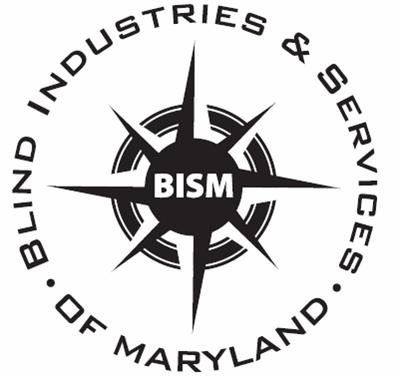 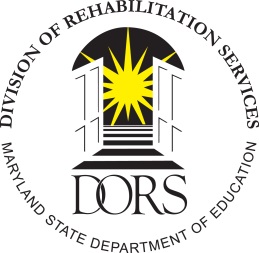 BISM/DORSPossibilities Fair RegistrationFor Seniors Losing VisionLunch Preference:    Tuna Salad  Chicken Salad  Turkey  Vegetarian Payment Enclosed:    $20 Possibilities Fair payment, OR   $50 Possibilities Fair payment PLUS “Friends Sponsor” Donation of $30 (Your name will appear in the program under     “Friends of the Possibilities Fair”)          Make checks payable to:  BISM Mail to:  Blind Industries and Services of Maryland	   Attention:  Andy McIver	   3345 Washington Boulevard	   Baltimore, MD  21227 Age:Gender:   Male 	 FemaleRace/Ethnicity:     Hispanic/Latino  American Indian or Alaska Native  Asian  Black or African American  Native Hawaiian or Other Pacific Islander  White  Two or more races (not Hispanic/Latino)  Unknown (only if consumer refuses to identify)Degree of Visual Impairment:    Totally Blind (LP or NLP)  Legally Blind (excluding totally blind)  Severe Visual ImpairmentMajor Cause of Visual Impairment:    Macular Degeneration  Diabetic Retinopathy  Glaucoma  CataractsOther Age-Related Impairments:     Hearing Impairment  Diabetes   Cardiovascular Disease and Stroke  Cancer  Bone, Muscle, Skin, Joint, Movement Disorders  Alzheimer’s Disease/Cognitive Impairment  Depression/Mood Disorder  Other Major Geriatric ConcernsType of Living Arrangement:    Lives Alone  Live with Others (family, spouse, caretaker, etc.)Type of Residence:    Private Residence (house or apartment)  Senior Living/Retirement Community  Assisted Living Facility  Nursing Home/Long Term Care FacilitySource of Referral:    Eye Care Provider (ophthalmologist, optometrist)  Physician/Medical Provider  State VR Agency  Government or Social Service Agency  Senior Program  Faith-Based Organization  Independent Living Center  Family Member or Friend  Self-Referral  Veterans Administration  Other   For questions call or email:Andy McIver, amciver@bism.org, 410-737-2648Stephen Polacek, spolacek@bism.org, 410-737-2653Shirley Riffle, sriffle@bism.org, 410-737-2645 